№64(951)			 		   	                  30 сентября 2020 г.Официальное издание органов местного самоуправленияШапкинского сельсовета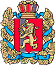 О проведении открытого конкурса на право заключения договора аренды муниципального имущества      В соответствии с «Правилами проведения конкурсов и аукционов на право заключения договоров аренды, договоров безвозмездного пользования, договоров доверительного управления имуществом, иных договоров, предусматривающих переход прав в отношении государственного или муниципального имущества», утвержденными Приказом ФАС России от 10.02.2010 № 67, Решения Шапкинского сельского  Совета депутатов «Об утверждении Положения «О реестре муниципального имущества МО Шапкинского сельсовет Енисейского района Красноярского края»  №18-73р от 27.12.2016, Решением «Об утверждении Положения о порядке управления и учета муниципальным имуществом, составляющим муниципальную казну Шапкинского сельсовета» №18-75р 27.12.2016руководствуясь Уставом Шапкинского сельсовета, РАСПОРЯЖАЮСЬ:          1. Конкурсной (аукционной) комиссии организовать и провести торги в форме конкурса на право заключения договора аренды муниципального имущества, находящегося в собственности муниципального образования Шапкинский сельсовет Енисейского района:Лот №1Объект завершенного строительства:Сооружение (Строительство локальных очистных сооружений) в п. Шапкино Енисейского района Красноярского края) кадастровый номер 24:12:0550203:339, протяжённостью 326 кв.м., площадь застройки 178,6 кв. м., расположенное по адресу: Российская Федерация, Красноярский край, Енисейский район, Енисейское лесничество, Каргинское участковое лесничество, кв. 89 (часть выд. 46, 54).Цель использования имущества – оказание услуг в сфере водоотведения.Начальная (минимальная) цена за весь срок действия договора –11 682 000,00 (одиннадцать миллионов шестьсот восемьдесят две тысячи рублей).Величина арендной платы (без учета НДС) за право пользования имуществом в размере ежегодного платежа: 2 336 400,00 (два миллиона триста тридцать шесть тысяч четыреста рублей).Размер задатка сумма задатка составляет: 116 820 руб. (сто шестнадцать тысяч восемьсот двадцать рублей).Договор считается заключенным с даты его подписания.Долгосрочны параметры регулирования тарифов, определенный Министерством тарифной политики Красноярского края от 16.06.2020 №72/1603.Срок действия договора аренды – 5 лет. Цель использования имущества – оказание услуг в сфере водоотведения.Для определения лучших условий исполнения договора, предложенных в заявках на участие в конкурсе, установить следующие критерии оценки и сопоставления заявок на участие в конкурсе:Лот №1Критерии конкурса:        3. Утвердить конкурсную документацию по проведению открытого конкурса на право заключения договора аренды муниципального имущества.        4. Конкурсную документацию разместить на официальном сайте администрации Шапкинского сельсовета в сети Интернет: www.shapkino.infoadm.ru, и на официальном сайте Российской Федерации в сети "Интернет" для размещения информации о проведении торгов – https://www.torgi.gov.ru, опубликовать в газете «Шапкинский вестник».       5. Контроль за исполнением распоряжения оставляю за собой.       6.  Распоряжение вступает в силу с момента подписания.                                               Отпечатано в администрации Шапкинского сельсовета на персональном компьютере по адресу: Россия, Красноярский край,Енисейский район, п. Шапкино, ул. Центральная,26КодАдминистрация Шапкинского сельсоветаФорма по ОКУД0301022Енисейского района Красноярского краяпо ОКПОНомер документаДата составления                                               РАСПОРЯЖЕНИЕ02-04-05229.07.2020г.1.Объем расходов, финансируемых за счет средств арендодателя, на создание и (или) реконструкцию объекта договора аренды на каждый год срока действия договора аренды0,00 тыс.руб.1.Объем расходов, финансируемых за счет средств арендодателя, на использование (эксплуатацию) объекта договора аренды на каждый год срока действия договора аренды0,00 тыс. руб.2.базовый уровень операционных расходов2020год – 3912,73тыс.рПоказатели энергосбережения и энергетической эффективностиПоказатели энергосбережения и энергетической эффективностиПоказатели энергосбережения и энергетической эффективности3.потребляемой в технологическом процессе очистки сточных вод, на единицу объёма очищаемых сточных вод5,84 кВт ч/м³3.потребляемой в технологическом процессе транспортировки сточных вод, на единицу объёма транспортируемых сточных вод0,00 кВт ч/м³4.нормативный уровень прибылиНе более 1,0% ежегодно на весь срок действия договора аренды Глава Шапкинского сельсоветаЛ.И. Загитова